Методичні рекомендації до виконання  ІДЗз навчальної дисципліни«Методика ознайомлення дітей дошкільного віку з природою»ЗАГАЛЬНІ ПОЛОЖЕННЯІндивідуальне навчально-дослідне завдання повинно мати практичне спрямування та творчий, дослідницький характер. Індивідуальні навчально дослідні завдання виконують студенти самостійно під керівництвом викладачів.За весь період вивчення дисципліни кожен студент виконує тільки одне ІНДЗ з переліку запропонованих.Індивідуальне навчально-дослідне завдання спрямоване на самостійневивчення частини програмного матеріалу, систематизацію, поглиблення, узагальнення, закріплення та практичне застосування знань здобувачів вищої освіти з навчального курсу та розвиток навичок самостійної роботи.Зміст індивідуального навчально-дослідного завдання − це завершенанауково-дослідна робота в межах навчальної програми курсу, яка виконується на основі знань, отриманих у процесі лекційних та семінарських занять, а також самостійного опрацювання матеріалу.ІНДЗ повинно бути виконане на належному: - теоретичному рівні – досліджувати актуальні проблеми сучасних психолого-педагогічних досліджень і методик дошкільної освіти; містити глибоке та всебічне теоретичне висвітлення проблеми на основі аналізу періодичних видань, вітчизняного та зарубіжного досвіду; бути самостійним дослідженням та носити творчий характер; - аналітичному рівні – висвітлювати практичні аспекти вирішення проаналізованої проблеми; мати високий рівень обгрунтування пропозицій і висновків; - -рівні оформлення – написана літературною мовою, науковим стилем, без граматичних та стилістичних помилок, відповідно до вимог технічного оформлення; виклад матеріалу повинен бути у логічній послідовності та взаємозв’язку між окремими частинами роботи.Види ІНДЗ з навчальної    дисципліни:аналіз програмових завдань, порівняльний аналіз чинних програм з лінії                         «Дитина в природньому довкіллі»дошкільної освіти;Завдання для ІНДЗ повинні мати пошуковий, дослідницький характер, щостимулює студентів до наукової й творчої праці. Якщо передбачено написаннярефератів, то викладач розробляє їх тематику.Структура роботи складається з таких елементів:• титульний аркуш;• зміст;• вступ;• основна частина:- теоретична частина, в якій розкривається об’єкт дослідження,аналізуються основні поняття, здійснюється огляд літературних джерел;- аналітична частина, де здійснюється аналіз стану та тенденцій змінидосліджуваного явища чи процесу на прикладі певної організації за три останніроки;- проектна частина, в якій обгрунтовуються шляхи вирішення проблеми,перспективи розвитку досліджуваного питання;- висновки та пропозиції;• список використаних джерел;• додатки.3. ОСНОВНІ ЕТАПИ ПРОВЕДЕННЯ ДОСЛІДЖЕННЯВиконання ІНДЗ повинно проводитись у такому порядку:1. Вибір теми ІНДЗ студентом.2. Підбір літератури та її вивчення, збирання, обробка та аналіз інформації.3. Складання плану ІНДЗ, визначення мети і кола завдань, щовирішуватимуться стосовно об’єкта дослідження.4. Написання та оформлення роботи.5. Представлення роботи викладачеві у встановлений термін длярецензування.6. Захист ІНДЗ.Студент у своїй доповіді на захисті визначає :- назву та актуальність теми;- основні теоретичні положення дослідження;- результати проведеного аналізу;- виявлені проблеми та напрями їх вирішення.4.ВИБІР ТЕМИ ІНДЗДіяльність студента щодо виконання ІНДЗ розпочинається з вибору теми.Вибір теми ІНДЗ здійснюється студентом самостійно у межах переліку,запропонованому викладачем. Дозволяється опрацювання індивідуальної темипоза запропонованим переліком, але за умови її актуальності та відповідностікурсу, а також попереднього узгодження з науковим керівником. Роботивиконані на теми, не узгоджені з керівником та не вказані в тематиці ІНДЗ знавчальної дисципліни, до захисту не допускаються.5. ПІДБІР ТА ВИВЧЕННЯ ЛІТЕРАТУРИНа початковому етапі студент ознайомлюється зі станом опрацюваннятеми. Літературу студент підбирає самостійно – під час роботи у бібліотеках таза допомогою опрацювання електронних джерел інформації. Методикаопрацювання літератури залежить від характеру досліджуваної проблеми таіндивідуальних особливостей студента. Спочатку доцільно ознайомитися зосновною літературою (підручники, монографії, енциклопедичні видання,публікації в періодичних виданнях), потім доцільно вивчити нормативнідокументи (Закони «Про вищу освіту», «Про дошкільну освіту», Базовийкомпонент дошкільної освіти, програми виховання дітей дошкільного віку).Особливу увагу слід звернути на періодичні фахові видання, де публікуєтьсяаналітична інформація. Варто уникати використання газетних статейпубліцистичного характеру. Допустимим є використання Інтернет-джерел,проте вони повинні відображатись у списку використаних джерел точноюІнтернет-адресою та не складати більшості опрацьованої літератури (завинятком електронної версії періодичних видань).6. СКЛАДАННЯ ПЛАНУ РОБОТИПісля вибору теми та ознайомлення з літературою розробляється планроботи. Всі пункти плану повинні бути логічно послідовними, торкатисяодного з аспектів проблеми, не повторювати один одного і сприяти повному тавсебічному розкриттю теми дослідження. Структура роботи повинна бутипростою і забезпечувати пропорції між окремими її частинами. Складанняплану повинно йти паралельно з підбором, вивченням та систематизацієютеоретичних та практичних даних.При складанні плану потрібно дотримуватися таких принципів логічногорозміщення матеріалу:- повнота – розкриття в роботі всіх важливих питань та уникнення зайвихта несуттєвих елементів;- підпорядкованість та логічність – кожна частина роботи повиннарозкривати мету роботи, а кожна наступна структурна частина – повинна бутипродовженням попередньої частини і формувати основу для наступної. Планроботи разом зі списком використаної літератури та додатками складає її зміст.7. ВИМОГИ ДО СТРУКТУРИ ТА ЗМІСТУ ІНДЗ7.1. Титульний листТитульний аркуш є першою сторінкою ІНДЗ та має відомості, які подаютьу такій послідовності:- вгорі по центру розміщують назву міністерства (Міністерство освіти інауки України) та навчального закладу, назву кафедри;- посередині зазначають повну назву документа («ІНДЗ») тему роботи тадисципліну, з якої виконується робота;- у правій частині внизу пишеться прізвище та ініціали автора, номер йогогрупи та спеціальність.Після невеликого відступу зазначаються дані про наукового керівника(його вчений ступінь, вчене звання, прізвище та ініціали);- в самому низу титульного листа вказують місто та рік виконання роботи.Приклад оформлення титульного листа наведено у додатку А.7.2. ЗмістЗміст розміщується на окремій сторінці, відразу за титульним листом. Узмісті подають (із вказанням сторінок тексту, з яких вони починаються) перелікструктурних елементів роботи: вступ, заголовки пунктів, висновки, переліквикористаних джерел, додатки. Заголовки змісту повинні чітко повторюватизаголовки в тексті. Вступ, висновки, список використаних джерел – ці елементиу змісті не нумеруються. Приклад оформлення змісту див. у додатку Б.7.3. ВступВступ ІНДЗ має розкривати актуальність обраної теми, мету, завдання,стан вивчення проблеми, інформаційну базу. Рекомендований обсяг вступу – 1-1,5 друковані сторінки.У вступі слід згадати тих авторів та їх роботи, що зробили помітнийвнесок у розробку проблеми, що вивчається. При обґрунтуванні актуальностітеми, що власне зумовила вибір теми дослідження, необхідно звернути увагу нетільки на теоретичну значимість теми, але й на значимість її розробки длявирішення реальних психолого-педагогічних проблем в сучасних умовах.Визначення актуальності обраної теми ІНДЗ повинно бути максимальнопрозорим, недвозначним та коротким (3-4 речення). Формулювання метидослідження має бути лаконічним, містити в собі намічений результат, а не такіформи його досягнення, як дослідження чи вивчення якихось явищ та процесів.Наприклад, мета дослідження: вивчити і науково обгрунтувати… Длядосягнення поставленої мети дослідження здобувач вищої освіти визначаєосновні завдання. Завдання дослідження перераховуються у вигляді окремихтез, які починаються такими словами: виявити …, сформулювати…, визначити…, встановити …, дослідити…, проаналізувати… тощо. Такі чіткіформулювання в остаточному підсумку знаходять висвітлення у висновкахроботи. На основі поставлених завдань обґрунтовується структура (план)роботи.7.4. Основна частина ІНДЗОсновна частина роботи має чітку та логічну побудову. Її викладають,поділяючи матеріал пункти, кількість яких залежить від обраної теми. Зміст пунктів повинен чітко відповідати темі роботи та повністю її розкривати.Матеріал, викладений в них, має свідчити про вміння студента стисло, логічнота аргументовано розкривати тему дослідження.В основній частині відображаються теоретичні і практичні дослідження.Відповідно текст основної частини роботи ділиться на наступні частини:теоретичну, аналітичну, проектну. Обсяг кожної частини – до 4 сторінок.В теоретичній частині роботи містяться теоретичні узагальненняопрацьованого матеріалу, а саме: розкривається сутність явища, щорозглядається у роботі, основні функції, принципи та класифікації об’єктадослідження, нормативно-правова база.Основою аналітичної частини дослідження є аналіз та оцінкадосліджуваного об’єкта. Отримані результати можуть відображатися у виглядітаблиць та у додатках, після яких слідує їх опис.Підсумком проведеного дослідження є формування проектної частини, якавключає: підсумок результатів, отриманих в аналітичній частині;обґрунтування пропозицій щодо вирішення проблем дослідження. Слідзабезпечити логічні переходи між окремими пунктами.7.5. ВисновкиДостатній обсяг даної частини роботи – 1-1,5 друковані сторінки. Вониповинні бути обгрунтованими, стислими, мати теоретичну і практичну цінність,містити рекомендації щодо вирішення досліджуваної проблеми. Висновкивміщують безпосередньо після викладу тексту, починаючи з нової сторінки.8. Правила оформлення ІНДЗ8.1. Загальні вимогиЗагальний обсяг ІНДЗ повинен складати 12-15 сторінок друкованоготексту (залежно від теми) з використанням шрифту текстового редактора Word– Times New Roman, розмір 14 з міжрядковим інтервалом 1,5. Текст необхіднодрукувати, залишаючи поля таких розмірів: верхнє та нижнє – 20 мм, ліве – 25мм, праве – 15 мм. Відступ першого рядка в абзаці 1 см. Робота має бутинадрукована грамотно, охайно, без виправлень. Шрифт друку повинен бутичітким, стрічка – чорного кольору середньої жирності. Компактність текстуроботи повинна бути однаковою. Друкарські помилки, описки, і графічнінеточності, які виявилися в процесі написання роботи, можна виправлятизафарбуванням коректором і нанесенням на тому ж місці. Допускаєтьсянаявність не більше двох виправлень на одній сторінці. Вписувати в текстокремі слова, формули можна лише чорним чорнилом із щільністю основноготексту.Заголовки структурних частин роботи "ЗМІСТ", "ВСТУП", "ВИСНОВКИ","СПИСОК ВИКОРИСТАНИХ ДЖЕРЕЛ", "ДОДАТКИ" друкують великимилітерами напівжирним шрифтом по центру сторінки. Заголовки пунктівдрукують маленькими літерами (крім першої великої) з абзацного відступу.Крапку в кінці заголовка не ставлять. Якщо заголовок складається з двох абобільше речень, їх розділяють крапкою. Перенос слів в заголовках недопускається. Пункти на новий листок не переносяться, а відступається одинрядок між текстом одного пункту і назвою іншого. Скорочення слів у тексті,крім загальноприйнятих, не допускається. Вступ, висновки та списоклітератури не нумеруються.8.2. Нумерація сторінок, пунктівНумерацію сторінок, пунктів, рисунків, таблиць подають арабськимицифрами. Першою сторінкою роботи є титульний аркуш, який включають дозагальної нумерації сторінок. На титульному аркуші, а також аркуші зі змістомномер сторінки не ставлять, на наступних сторінках номер проставляють внизупо центру сторінки без крапки в кінці (тобто нумеруються сторінки починаючизі вступу (третя сторінка)). В кінці номера пункту повинна стояти крапка,наприклад: «2.». Потім у тому ж рядку йде заголовок пункту.8.3. РисункиІлюстративний матеріал (схеми, діаграми, графіки, тощо) іменуютьсярисунками. Номер рисунка, його коротка назва і пояснювальні підписирозміщують послідовно під самим рисунком. Рисунки позначають словом«Рис.» і нумерують послідовно в межах пункту. Номер рисунка повиненскладатися з номера пункту і порядкового номера рисунка, між якимиставиться крапка. Наприклад: Рис. 1.2. (другий рисунок першого пункту). Якщов роботі подано один рисунок, його нумерують за загальними правилами.Рисунки необхідно подавати в роботі безпосередньо після тексту, де вонизгадані вперше, або на наступній сторінці. Кожен рисунок має відповідатитексту, а текст – рисунку. У тому місці, де викладається тема, пов'язана зрисунком, і де читачеві треба вказати на нього, розміщують посилання увигляді виразу в круглих дужках «(рис. 3.1)» або зворот типу: «...як це видно зрис. 3.1» або «... як це показано на рис. 3.1». Відстань між останнім рядкомпопереднього тексту і рисунком повинна дорівнювати одному пустому рядку.Така ж сама відстань має бути між підписом під рисунком і наступним текстом.8.4. ТаблиціРозрахунки, які наводяться в тексті, доцільно давати у вигляді таблиць,дані яких мають бути обов’язково проаналізовані в роботі. Таблицюрозміщують після першого згадування про неї в тексті. На всі таблиці повиннібути посилання в роботі. Кожна таблиця повинна мати заголовок(найменування), який відображає ії зміст. Заголовок таблиці розміщують надтаблицею по центру. Нумерація таблиць здійснюється таким чином. Справа надзаголовком з великої літери пишуть слово «Таблиця» та її порядковий номер.Номер таблиці складається з номера пункту та порядкового номера таблиці вданому пункті, між якими ставиться крапка. Наприклад Таблиця 1.3. – третятаблиця першого пункту. Нумерацію таблиць здійснюють окремо від нумераціїформул та нумерації малюнків. При оформленні таблиць слід дотримуватисьпевних правил. Якщо в роботі одна таблиця, її нумерують за загальнимиправилами. Колонки таблиці нумерують тільки у тих випадках, коли у тексті єна них посилання або у випадку переносу таблиці (її продовження на наступнійсторінці). При переносі частини таблиці на іншу сторінку слово –Таблиця і їїномер вказують один раз справа над першою частиною таблиці, над другою танаступними частинами пишуть слова – Продовження таблиці та вказуютьномер, наприклад: – Продовження таблиці 1.2, не повторюючи заголовкатаблиці та найменувань колонок, далі вказують номери колонок і продовжуютьтаблицю. Розрахункові таблиці, що мають великий обсяг, доцільно винести удодатки до роботи, але з обов'язковим посиланням на них у тексті.8.5. ПосиланняПри написанні ІНДЗ автор повинен обов`язково посилатися на авторів іджерела, з яких запозичив матеріали або окремі результати. Такі посиланнядають змогу відшукати документи і перевірити достовірність відомостей процитування документа. Посилання на джерела рекомендується здійснювати задопомогою квадратних дужок, в яких проставляється порядковий номерджерела зі списку використаної літератури та відповідна сторінка. Наприклад:[8, с. 12]; [1–7]; [12, с. 26–34]; [9, с. 543–545; 25, с. 8]. Посилатися слід наостанні видання публікацій. На більш ранні видання можна посилатися лише втих випадках, коли в них наявний матеріал, який не включено в останнівидання. На усі наведені у роботі рисунки та таблиці повинні бути посиланняпо тексту роботи. Наприклад: 1) згідно даних таблиці 2.1.8.6. Список використаних джерелПерелік джерел, на які є посилання в основній частині ІНДЗ, наводять упісля висновків, починаючи з нової сторінки. Його розміщують в алфавітномупорядку прізвищ перших авторів або заголовків і складають відповідно дочинних стандартів. В кінці списку розміщують праці іноземною мовою. Списоквикористаних джерел має містити 10–15 джерел, які реально використовуютьсяв роботі, про що свідчать посилання в тексті.8.7. ДодаткиДодатки містять допоміжний до основного змісту ІНДЗ матеріал, якийнеобхідний для підвищення наочності розглянутих питань і підтвердженняокремих висновків і пропозицій. У додатки до роботи виносять різноманітнірисунки, таблиці, що за обсягом перевищують 1 друковану сторінку, абодетально не аналізуються в роботі. Додатки оформляють як продовженняроботи на наступних сторінках, розміщуючи їх у порядку появи посилань утексті. Кожен додаток повинен починатися з нового аркуша і мати заголовок,виконаний по центру вгорі малими літерами з першої великої. У правомуверхньому кутку над заголовком малими літерами пишеться відповідно:Додаток А, Додаток Б тощо.При оформленні додатків окремою частиною на титульному аркуші післявисновків друкують великими літерами слово ДОДАТКИ. Слід звернути увагуна те, що матеріал, розміщений у додатках, обов`язково має бути використанийта прокоментований у тексті роботи.9. Порядок подання та захист ІНДЗІНДЗ подається викладачу не пізніше ніж за 2 тижні до семестровогоконтролю. Оцінка за ІНДЗ виставляється на заключному занятті на основіпопереднього ознайомлення викладача зі змістом ІНДЗ. Можливий захистроботи шляхом усного звіту студента про виконану роботу (5-7 хв.),презентації або проєкту. У ході захисту студент повинен коротко викластизміст ІНДЗ, обгрунтувати висновки і пропозиції, а також відповісти назапитання по темі дослідження. В ході захисту необхідно стисло, повно таточно відповідати на поставлені питання. Захист покликаний виявити ступіньсамостійності та творчого характеру роботи студента, реальну глибинувивчення і засвоєння теми.10. Критерії оцінювання робітОцінка за ІНДЗ обов`язково враховується при виведенні підсумковоїоцінки з навчального курсу. Результати ІНДЗ оцінюються викладачем згідно зчинною шкалою оцінювання Кількість балів, що присвоюється студенту завиконане ІНДЗ, визначається викладачем індивідуально і окреслюється вробочій програмі дисципліни та оголошується студенту заздалегідь.Отже:1. ІНДЗ ми розглядаємо як навчальний модуль, який виконуєтьсясамостійно і оцінюється як частка навчального курсу з врахуванням у загальнійоцінці за курс. Це надає вагомості даній роботі і робить її зміст вартісним.2. ІНДЗ визначає зміст, технологію самостійної роботи студента таструктурує її.3. Індивідуалізація роботи студента виключає списування, дублюваннявидів робіт та сприяє індивідуальній відповідальності за виконану роботу.4. ІНДЗ містить елемент пошукової, частково науково-дослідної роботи івиступає чинником залучення студента до дослідницької діяльності, яка можебути продовжена через виконання курсової, магістерської роботи тощо.5. Кінцевим завданням виконання студентом навчально-дослідної роботиє: аналіз стану та динаміки конкретних явищ або об`єктів дослідження наоснові широкого використання психолого-педагогічних методів дослідження,перспектив їх розвитку та вироблення конкретних рекомендацій з їхвикористання, визначення шляхів розвитку досліджуваного явища або об`єктуДодаток АЗРАЗОК ОФОРМЛЕННЯ ТИТУЛЬНОЇ СТОРІНКИ ІНДЗМіністерство освіти і науки УкраїниВідокремлений структурний підрозділ « Економіко-правничий фаховий коледж» Запорізького національного університетуІндивідуальне навчально-дослідне завданняз_________________________________________________________________(назва дисципліни)на тему:________________________________________________________________________________________________________________________________________Здобувача освіти  ___ курсу ___ групи_____________ форми навчанняспеціальності_______________ОПП_________________________________________________ (прізвище та ініціали)Перевірив:____________________________________ (посада, вчене звання, науковий ступінь, прізвище та ініціали)Кількість балів: __________Додаток Б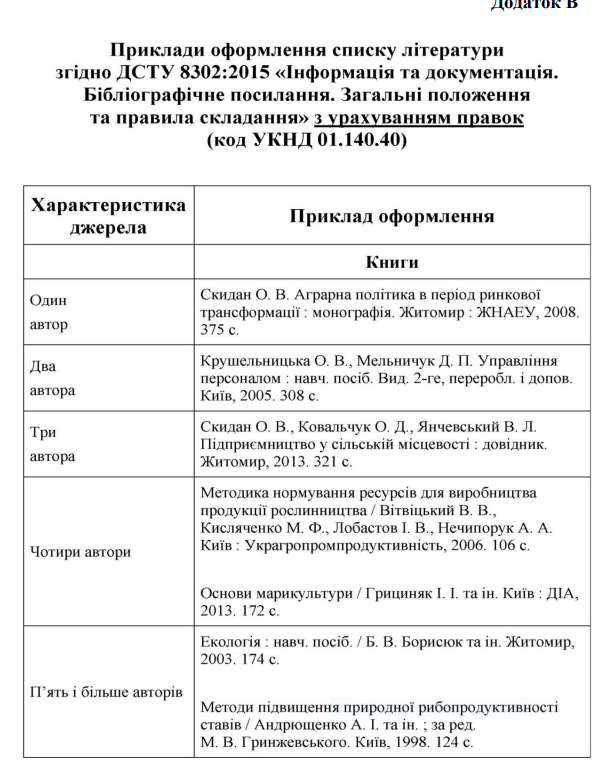 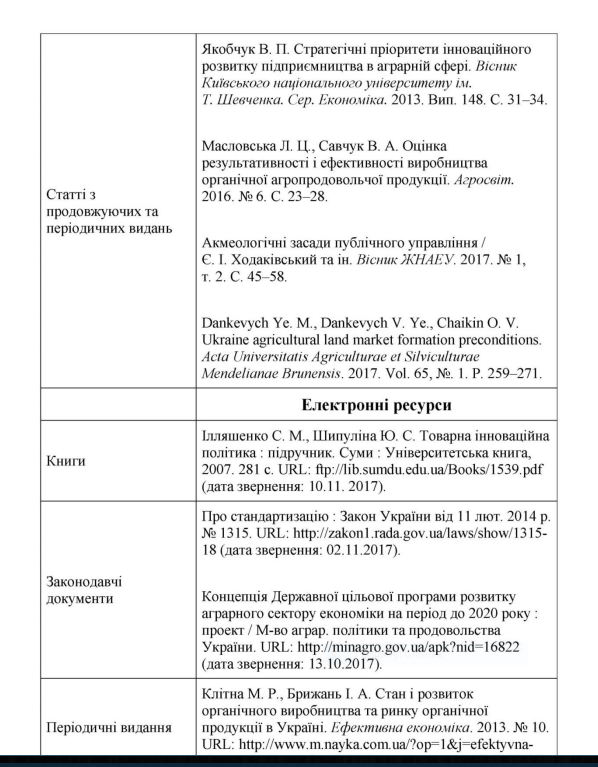 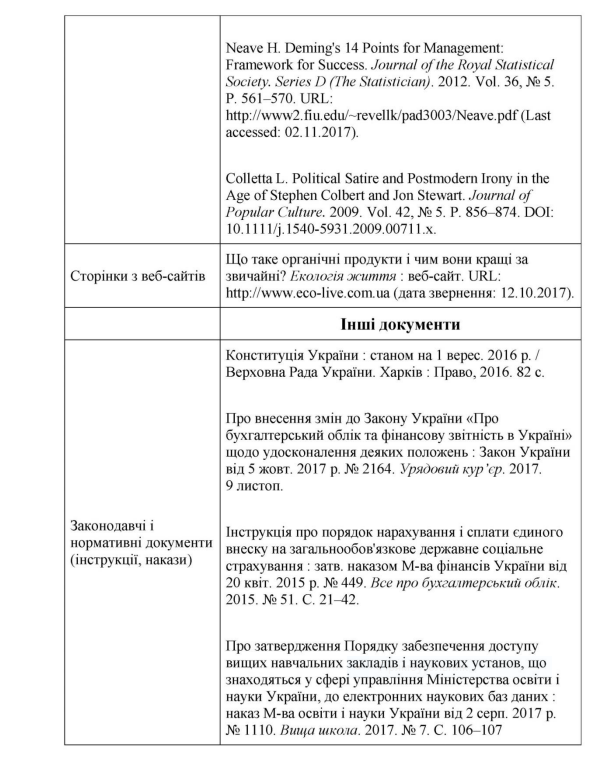 ПЕРЕЛІК ЗАВДАНЬПрактичне завдання 1.Тема: Моделювання куточка природи в закладі дошкільної освіти І. Теоретична частина.1.1 Програмові вимоги до рослинних представників та мешканців куточка природи.2.1 Особливості догляду за кімнатними рослинами (практичний показ способів розміщення кімнатних рослин, поливання, пересаджування, перевалка, підживлення; підрізування, боротьба з хворобами та шкідниками кімнатних рослин).3.1 Облаштування акваріуму в груповій кімнаті закладу дошкільної освіти.  3.2 Критерії добору об’єктів для акваріуму: рослин, риб, безхребетних.ІІ. Практична частина.Створення планів-ескізів куточка природи в різних вікових групах ЗДО(з врахуванням наступних критеріїв:  естетичний вигляд,  забезпеченняпізнавальної активності, врахування можливостей забезпечення діяльності дітей, безпечність, врахування екологічного підходу до утримання об’єктів у куточку природи).Практичне завдання 2.Тема: Природа у запитаннях, казках і завданнях І. Апробація словесних методів ознайомлення з природою:• природознавча розповідь• бесіди про природу• словесно-логічні задачі природничого змісту• читання дитячої природознавчої літературиІІ. Практична робота.1.Скласти природознавчу розповідь (описову чи сюжетну).2. Запитання до бесіди (зазначити вікову групу і тему).3.Скласти 2-3 словесно-логічних задач природничого змісту.4. Підібрати природознавчу літературу для дошкільників сучасних письменників (до 10): список творів, посилання, один твір проаналізувати.Практичне завдання 3. Характеристика технологій екологічного виховання дітей дошкільного вікуВиконати презентацію (  з використанням програми Canva)Поняття екологічного виховання дітей дошкільного віку.Презентація технологій з елементами практичного впровадження:1. Проблема когнітивного підходу (домінування системи формування екологічних знань) у роботі з дітьми дошкільного віку.2. Організація дослідно-експериментальної діяльності в ЗДО.3. Технологія використання екологічної стежини.4. Технологія використання мистецтва театру.5. Технологія використання КТД.6. Інтерактивні технології.7. Освіта для сталого розвитку дошкільнят.8. Технологія використання природничих музеїв.9. Технологія використання казки.10. Технологія використання мистецтва.Практичне завдання 4.Мета завдання є дослідження використання лепбукінгу в ЗДО як інноваційного виду діяльності. І. Теоетична частина .Формулювання мети ставить перед такі науково‐пошукові задачі:  з’ясувати особливості лепбуку як способу організації освітньої діяльності;  визначити змістову та педагогічну цінність цього виду роботи;  окреслити коло  тем з природничо-екологічної компетентності, де доцільно використовувати лепбукінг;  визначити доцільність застосування лепбукінгу під час ознайомлення дітей з природою;ІІ. Виготовити лепбук екологічного спрямування та його презентувати. (Назва за вибором студента).1. Опис лепбука. Тема та зміст розділів2. Матеріали  за змістом теми.3 Добір таблиць, рисунків та схем виготовлені власноруч ( фото матеріалів) Вимоги: - змістовність - естетичність - доцільність підбору інформації - креативність - зручність у користуванні - розвивальна спрямованістьПриклад лепбуку виготовлений власноруч:https://vseosvita.ua/library/lepbuk-dla-ditejberezi-prirodu-254219.html 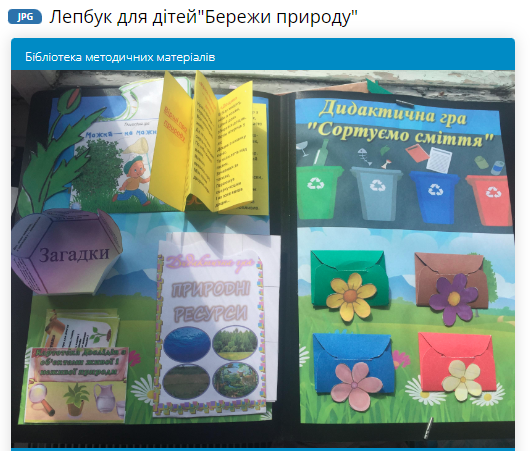 В дистанційній формі навчання  сласти опис лепбуку у Ворд або в іншій програмі. Приклад змісту лепбуку: https://vseosvita.ua/library/lepbuk-voda-v-prirodi-525586.html